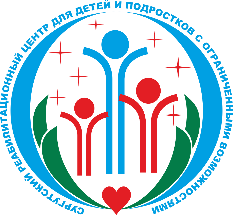 Департамент социального развития Ханты-Мансийского автономного округа – ЮгрыБюджетное учреждение Ханты-Мансийского автономного округа – Югры«Сургутский реабилитационный центр для детей и подростков с ограниченными возможностямиПРОГРАММА ДЛЯ РОДИТЕЛЕЙ, ВОСПИТЫВАЮЩИХ ДЕТЕЙ С ОГРАНИЧЕННЫМИ ВОЗМОЖНОСТЯМИ, «ШКОЛА РОДИТЕЛЬСКОГО МАССАЖА»Авторы:О.А. Арапова, заведующий отделениемО.В. Кулакова, медицинская сестра по массажуг. Сургут2021Паспорт программы.I. ПОЯСНИТЕЛЬНАЯ ЗАПИСКАВ развитии лечебного массажа огромная роль принадлежит русским ученым. Массаж возник в глубокой древности и развивался наряду с другими видами народной медицины у всех народов и племен.Основатель отечественной терапии М.Я. Мудров (1860) широко рекомендовал движения и массаж, а для развития грудных детей эти методы пропагандировали русские врачи восемнадцатого века С.Г. Зыбелин и Н.М. Амбодик. И.В. Заблудовский по праву считается основателем современного, так называемого классического массажа.Слово «массаж», скорее всего, происходит от греч. masso, что означает сжимать, месить, мять, поглаживать. Исследования показывают, что в тех обществах, где младенцев держат на руках, проводят им массаж, укачивают, кормят грудью, взрослые менее агрессивны и жестоки, более склонны к сотрудничеству и сочувствию. Если бы наши прабабушки могли увидеть появившиеся у нас «новшества» в области ухода за младенцами, они наверняка бы не удержались от известной торжествующей фразы: «А что я вам говорила!» Все родители играют со своими детьми в «Сороку-ворону», осуществляя при этом массаж рук, «Козу рогатую», используя элементы точечного массажа. Но профилактический оздоровительный массаж необходим всем детям, где бы они ни воспитывались, и делается мамиными руками или руками тех, кто ее заменяет в уходе за ребенком. Ребенок раннего возраста, в отличие от взрослого, ежедневно меняется физически и психически, особенно на первом году жизни. Если своевременно улавливать эти изменения, можно корректировать различные отклонения, так как организм ребенка очень податлив, и при правильном воздействии можно добиться положительных результатов.Появление в семье ребенка-инвалида всегда сопряжено с психологической напряженностью, чревато развитием конфликтной ситуации. Вся жизнь ребенка-инвалида осуществляется в семье. Чем более доброжелательная семья, чем более понимающая семейно-средовая ситуация, тем более успешной будет интеграция инвалида в общество.Семьи, имеющие детей-инвалидов, в большинстве своем не располагают какой-либо полноценной информацией об особенностях обращения с такими детьми, об особенностях их воспитания, о необходимости реабилитации в домашних условиях, о соответствующем оборудовании квартир, об умении пользоваться техническими средствами реабилитации.Семья, воспитывающая ребенка-инвалида, тоже нуждается в социально-психологической помощи и поддержке. Большое значение в социально-психологической реабилитации таких семей имеет сохранение и расширение социальных контактов, особенно таких, которые оказывают психотерапевтическое воздействие, в первую очередь — это общение с другими семьями, имеющими детей-инвалидов. Социальные услуги для ребенка с ограниченными возможностями в таких семьях преимущественно платные (лечение, дорогостоящие лекарства, медицинские процедуры, массаж, путевки санаторного типа, необходимые приспособления и аппараты, обучение, оперативные вмешательства, ортопедическая обувь, очки, слуховые аппараты, инвалидные кресла, кровати и т.д. Организм грудничков хрупкий и чувствительный, поэтому очень рекомендуется мамам пройти обучение массажу. Это даст общие понятия об основах работы тела, мышц, сухожилий, органов. Полученные знания пригодятся для зарядки и массажа, особенно если у малыша есть какие-либо осложнения, ограничения. Ведь сегодня дисплазия, сколиоз, сложности с набором мышечной массы дают о себе знать все чаще. Кроме детского массажа курс родительского массажа поможет освоить и другие его виды, которые будут полезны в повседневной жизни.Именно «живые» занятия будут наиболее полезными, так как книги и видео не дают всех тех знаний, которые можно получить на практическом курсе.Таким образом, анализируя потребность родителей (законных представителей) в дополнительном обучении и просвещении, специалистами БУ «Сургутский реабилитационный центр» разработана программа «Школа родительского массажа».Реализация мероприятий программы, финансовое обеспечение, подготовка методических материалов планируется в рамках основной деятельности бюджетного учреждения «Сургутский реабилитационный центр», за счёт привлечения спонсорских средств. 2. Актуальность.Актуальность программы заключается в том, что достаточно большое количество детей ослабленных, имеющих отклонения в физическом и психическом развитии, а массаж в сочетании с гимнастикой оказывает общеукрепляющее воздействие на весь организм ребенка и очень хорошо развивает все органы и системы.Исследования российских ученых показывают: неблагоприятная экологическая ситуация, сложные социально-экономические условия способствуют тому, что здоровье детского населения с каждым годом ухудшается. И поэтому, оздоровительная работа с детьми в последние годы приобрела особую значимость и, следовательно, одной из важных задач, стоящих перед медицинскими работниками, является сохранение здоровья детей. Конечно, одним из эффективных методов по здоровьесбережению детей является массаж.Массаж - универсальное средство,  он помогает избавиться от напряжения, предотвратить или облегчить многие болезни. Существует множество методов воздействия на разные зоны, поэтому прикосновения могут не только помогать, но и вредить, если их сделать неправильно. Это является главной причиной, по которой стоит обращаться к профессиональному массажисту. Но часто так происходит, что к специалисту родители (законные представители) обращаются только в крайнем случае, либо длительно ожидают запись к массажисту, а многие манипуляции производятся в домашних условиях. Но эти процедуры не так безопасны, как кажутся – при усердии и отсутствии правильности выполнения можно только ухудшить состояние здоровья. Особую роль массаж играет при развитии – он необходим всем детям раннего возраста. При этом, крайне важно делать все движения четко и правильно, так как от этого зависит дальнейшее состояние здоровья ребенка.2. Целевая группа: дети с ограниченными возможностями здоровья, дети-инвалиды, в том числе раннего возраста, родители (законные представители).3. Цель – формирование родительских компетенций в области охраны здоровья ребенка с ограниченными возможностями.4. Задачи:познакомить родителей (законных представителей) с основными видами детского массажа;формировать навыки сотрудничества детей и родителей (законных представителей);повысить уровень знаний родителей (законных представителей) в области формирования, сохранения и укрепления здоровья детей, здорового образа жизни в семье посредством социально-медицинского просвещения.5. Формы работы: Беседы в онлайн (офлайн) режимах, практические занятия.6. Методы работы:В рамках реализации программы использованы групповые и индивидуальные методы и приёмы работы.7. Сроки реализации программы: 1 год. II. СОДЕРЖАНИЕ1. Этапы реализации:Подготовительный:- организация рабочего места;- подбор теоретического материала;- подбор наглядного материала (иллюстрации).Основной:-беседы по теме детского массажа;- обучение приемам массажа;- обратная связь. Заключительный:- анализ и обобщение опыта.2. Краткое описание программыДетский массаж оказывает на организм ребенка разностороннее, исключительно положительное воздействие. Под действием массажа с кожи по нервным путям направляются многочисленные потоки импульсов, которые, достигая коры головного мозга, оказывают нормализующее влияние на центральную нервную систему. Таким образом, улучшается ее контроль над работой всех систем (сердечно-сосудистой, пищеварительной, иммунной, гуморальной и т.д.) и органов малыша. Родители (законные представители), участники курса обучения навыкам детского массажа теоретически и практически овладевают новыми навыками. По окончании курса реализации программы родители (законные представители) могут активно применять приобретенные знания в личных целях.Программа предусматривает обучение родителей (законных представителей), получающих услуги в БУ  «Сургутский реабилитационный центр» навыкам детского массажа. Курс обучения по программе составляет 3 блока по 4 занятия:3. Ресурсы3.1 Кадровые ресурсыВ реализации программы участвуют сотрудники БУ «Сургутский реабилитационный центр»: специалист по комплексной реабилитации (1),  врач-специалист (1), медицинская сестра по массажу (2).3.2. Материально-технические ресурсыПри реализации программы используются материально-технические ресурсы БУ «Сургутский реабилитационный центр».3.3. Информационные ресурсыРазмещение информации о задачах и ходе реализации программы на стендах БУ «Сургутский реабилитационный центр», в сети Интернет на сайте учреждения http://сургутскийрц.рф, в официальных аккаунтах учреждения в социальных сетях ВКонтакте, Одноклассники, Instagram. 3.4. Методические ресурсыПри разработке программы использованы библиотечные фонды с методической литературой по организации реабилитационного процесса консультативного сопровождения семей, воспитывающих детей-инвалидов и детей с ОВЗ, утвержденные методики, диагностики, разработки по указанному направлению; прикладные методические материалы, памятки, информационные листы, конспекты занятий. 3.5. Источники финансированияПрограмма финансируется за счет средств бюджета.4. РезультатВ ходе занятий родители (законные представители) получат основы профилактического массажа, обретут компетенции в области охраны здоровья детей;Массаж в исполнении мамы создаст 100% психологический комфорт ребёнку, избавит от страха перед незнакомым, равнодушным человеком, укрепит связь между мамой и ребенком. Родитель  сможет выбирать оптимальное время для процедуры и переносить ее, если ребёнок раньше уснет, проголодается или будет не в настроении. 5.  Список литературы1. А.И. Заев, И.И. Макарова «Современная оценка и перспективы применения физических упражнений и массажа у детей первого года жизни» - Тверская медицинская академия, 2007г.2. Васичкин В. «Энциклопедия массажа» – М.: Феникс, 2019. – Цифровая книга.3. Л.Г. Голубева «Гимнастика и массаж для самых маленьких. Пособие для родителей и воспитателей» - современный образовательный стандарт, – СПБ, 1995.4. «Большая энциклопедия массажа» - М.: АСТ, 2014. - 965 c5. А. Максимова «Детский массаж» / А. Максимова. - М.: Феникс, 2015. - 85 c.Приложение 1Комплексы массажа и гимнастики для детей от 1 мес. – 12 мес.Массаж и гимнастика для ребенка 1–3 месяцев.Новорожденный малыш большую часть времени спит и ест, и совсем небольшая часть дня остается у него для бодрствования. Необходимо постараться, чтобы это время он проводил, активно двигаясь. Начинать нужно с медленных движений, постепенно наращивая амплитуду и темп. Комплекс 1 1. Массаж рук: плавные поглаживания (по 6–8 раз). 2. Приподнимание из положения лежа на спине. 3. Массаж ног: поглаживания (по 6–8 раз). 4. Перекладывание на живот (15–20 секунд). 5. Массаж спины: поглаживания (4–5 раз). 6. Разгибание позвоночника (по 2–3 раза на каждом боку). 7. Массаж живота: – круговые поглаживания (5–6 раз); – встречные поглаживания (5–6 раз); – поглаживания косых мышц живота (5–6 раз); – круговые поглаживания (5–6 раз). 8. Упражнение на укрепление всех мышц живота (2–3 раза). 9. Массаж стоп: поглаживания (по 5–6 раз). 10. Рефлекторное разгибание и сгибание стоп (по 3–4 раза). 11. Рефлекторное упражнение «ползание» (2–3 раза). 12. Круговой массаж груди: вибрация и поглаживание (5–6 раз). 13. Рефлекторное упражнение «ходьба» (2–3 раза). 14. Встряхивание рук. 15. Покачивание в позе «эмбриона» (по 2–3 раза в каждую сторону). 16. Покачивание на мяче. Массаж и гимнастика для ребенка 3–4 месяцев. В возрасте 3–4 месяцев ребенок бодрствует уже 4–5 часов в сутки, и вы уже знаете, как он реагирует на упражнения, в какое время суток с ним можно заниматься гимнастикой и массажем. Важно помнить, что массаж тела должен начинаться с поглаживаний и заканчиваться ими же: это способствует расслаблению мышц и успокоению нервной системы. Основной целью занятий с малышом 3–4-месячного возраста являются: 1. Стабилизация тонуса ног. 2. Воспитание навыков изменения положения тела. 3. Развитие умелости рук, чему способствуют: – общение с малышом; – вкладывание в его ладони игрушек с удобными для захвата ручками; – плавание и теплые ванны; – более энергичные приемы массажа; – активные рефлекторные движения; – пассивные упражнения с применением вибрации. Комплекс 2 1. Массаж рук: – поглаживание (5–6 раз); – кольцевые растирания (2–3 раза); – поглаживание (2–3 раза). 2. Скрещивание рук на груди (6–8 раз). 3. Массаж ног: – поглаживание (по 2–3 раза); – кольцевые растирания (5–6 раз); – поглаживание (2–3 раза). 4. «Скользящие шаги» (5–6 раз). 5. Повороты на живот (по 2–3 раза в каждую сторону). 6. Массаж спины: – поглаживание (2–3 раза); – растирание всей поверхности спины подушечками пальцев (2–3 раза); – поглаживание (2–3 раза). 7. Рефлекторное сгибание позвоночника лежа на боку (по 2–3 раза на каждом боку). 8. Положение «пловца». 9. Массаж живота: – круговые поглаживания (2–3 раза); – встречное поглаживание (2–3 раза); – поглаживание косых мышц живота (2–3 раза); – растирание всей поверхности живота (2–3 раза); – поглаживание (2–3 раза). 10. Подъем туловища и головы из положения лежа на спине (2–4 раза).11. Массаж стоп: – поглаживание (по 2–3 раза); – растирание (по 5–6 раз); – поколачивание (по 8–10 ударов); – поглаживание (по 2–3 раза). 12. Разгибание и сгибание стоп (по 5–6 раз каждой ногой). 13. Рефлекторная «ходьба». 14. Массаж груди: – поглаживание (2–3 раза); – вибрационный массаж (3–4 приема); – поглаживание (2–3 раза). 15. Упражнение «бокс» (5–6 раз). 16. Упражнения с мячом. Массаж и гимнастика для ребенка 4–6 месяцев. К 4–6 месяцам ребенок становится активнее, он живо интересуется своим окружением и незнакомыми предметами. Постарайтесь удовлетворять его любопытство: прогуливайтесь с ним по дому, чтобы малыш мог наблюдать жизнь взрослых людей и общаться с ними. Ежедневная гимнастика и массаж теперь продолжаются несколько дольше – до 30 минут.Комплекс 3 1. Массаж рук: – поглаживание (по 3–4 раза); – кольцевые растирания (по 3–4 раза); – поглаживание (по 2–3 раза).2. Скрещивание рук (6–8 раз). 3. Массаж ног: – поглаживание (по 2–3 раза); – кольцевые растирания (по 3–4 раза); – продольное разминание или валяние (по 2–3 раза); – поглаживание (по 2–3 раза). 4. «Скользящие шаги» (по 5–6 раз). 5. Разгибание и сгибание ног (5–6 раз). 6. Повороты на живот (по 2–3 раза в каждую сторону). 7. Массаж ягодиц и спины: – поглаживание по всей поверхности (2–3 раза); – растирание или пиление по всей поверхности (2–3 раза); – поглаживание по всей поверхности (2–3 раза); – разминание длинных мышц спины (5–6 раз); – разминание мышц ягодиц (по 5–6 раз); – пощипывание или поколачивание ягодичных мышц; – поглаживание (2–3 раза). 8. «Парение» на животе (1 раз в течение нескольких секунд). 9. Массаж живота: – поглаживания (встречное, круговое и косых мышц живота – по 2–3 раза); – растирание кончиками пальцев по всей поверхности (2–3 раза); – пиление прямых мышц живота (2–3 раза); – пощипывание пупочной области; – все приемы поглаживания (по 2–3 раза). 10. Приседание с прогибом позвоночника (1 раз). 11. Рефлекторные упражнения и массаж стоп: – поглаживание (по 2–3 раза); – растирание (по 5–6 раз); – поколачивание; – поглаживание (по 2–3 раза); – разгибание и сгибание стоп (по 5–6 раз). 12. Подтанцовывание. 13. Массаж груди: – поглаживание (2–3 раза); – вибрационный массаж (3–4 раза); – поглаживание (2–3 раза). 14. «Парение» на спине. 15. Круговые движения руками или упражнение «бокс» (5–6 раз). 16. Ползание. Массаж и гимнастика для ребенка 6–9 месяцев.К 6 месяцам ваш ребенок значительно повзрослел, он самостоятельно сидит и без труда переворачивается на живот, а если потянуть его за руки, он может подтянуться и встать на ноги. Комплекс 4 1. Скрещивание рук (6–8 раз). 2. Упражнения для ног: – одновременное разгибание и сгибание ног (4–6 раз); – попеременное разгибание и сгибание ног (по 4–6 раз каждой ногой). 3. Повороты на живот. 4. Массаж ягодиц и спины. 5. Ползание на четвереньках. 6. Массаж живота. 7. Приседания с прогибанием позвоночника (1–2 раза). 8. Круговые движения руками (4–6 раз). 9. Массаж стоп. 10. Подъем прямых ног (6–8 раз). 11. Подъем из положения лежа на животе (1–2 раза). 12. Массаж груди. 13. Приседание за согнутые руки (1–2 раза). 14. Упражнение «бокс» (по 5–6 раз каждой рукой). 15. Упражнение «тачка». Массаж и гимнастика для ребенка 9–12 месяцев. Основные задачи при занятиях с ребенком 9–12-месячного возраста можно сформулировать следующим образом: максимально разнообразить движения и способствовать развитию самостоятельности малыша. Для этого используйте комплекс приведенных ниже упражнений, а также плавание и массаж.Комплекс 5 1. Упражнение «бокс» (по 5–6 раз каждой рукой). 2. Попеременное разгибание и сгибание и ног (по 5–6 раз каждой ногой)3. Поворот на живот (по 1 разу в каждую сторону). 4. Массаж ягодиц и спины. 5. Подъем тела из положения лежа на животе (1–2 раза). 6. Массаж живота. 7. Подъем прямых ног до палочки (3–4 раза). 8. Самостоятельные наклоны. 9. Приседания (4–6 раз). 10. Массаж груди. 11. Приседание самостоятельное или при поддержке за руку (1–2 раза).12. Круговые движения руками (4–6 раз). 13. Упражнение «тачка». 14. Обучение ходьбе. 15. Обучение лазанию. Приложение 2Массаж и лечебная гимнастика для детей с хроническими заболеваниями и нарушениями развитияДетям с какими-либо хроническими заболеваниями массаж и гимнастика необходимы больше, чем здоровым.Однако выполнение этих упражнений обязательно должно вестись с учетом уровня психомоторного развития ребенка и состояния его здоровья.Массаж и лечебная гимнастика для детей с нарушениями функций центральной нервной системы.Функциональные нарушения центральной нервной системы – довольно частая патология детей раннего возраста. Она проявляется в нарушении мышечного тонуса, поэтому за ребенком после рождения нужно пристально наблюдать, чтобы как можно раньше заметить недостатки двигательных навыков и психических реакций. Чтобы выявить неврологическую патологию, нужно оценить тонус мышц ребенка. Пассивные упражнения.Приведенные ниже упражнения рассчитаны на малышей младше 1 года и расположены в порядке увеличения степени сложности. 1. Отведение рук согнутых в локтях. При этом нужно скользить ими по поверхности стола. 2. Подъем согнутой руки из положения лежа на боку. 3. Выведение согнутых рук вперед из положения лежа на животе. 4. Разведение прямых рук в стороны, сочетаемое с поочередным или синхронным потряхиванием. 5. Скрещивание рук с последующим разведением их в стороны. 6. Упражнение «бокс». 7. Попеременное поднятие рук вверх. 8. Одновременный подъем рук вверх. 9. Круговое движение руками. 10. Комбинированное движение: сначала согните руки ребенка в локтях, затем поднимите их вверх, выпрямите, после чего снова согните и опустите вниз ладонями к телу. 11. Вращение предплечий. Руки малыша согните в локтях на уровне грудной клетки так, чтобы ладони были обращены друг к другу. Затем разверните предплечья так, чтобы ладони были обращены к лицу ребенка. После этого вернитесь в исходное положение и поверните предплечья ладонями вниз. 12. Отведение большого пальца. Прежде чем приступить к выполнению этого упражнения, нужно сделать точечный массаж у его основания. Массаж пальцев. Большую пользу приносят также похлопывания ладошкой ребенка по различным поверхностям (крупным игрушкам, стене либо столу) или игра в «ладушки». Поглаживание ладошкой. Для стимуляции опорной функции рук полезно класть ребенка на живот. Если он пока с трудом держит голову, можно положить ему под грудь сложенную в несколько раз пеленку. При этом важно следить за тем, чтобы малыш полностью раскрывал кисти, ведь в дальнейшем ему придется опираться на прямые руки, чтобы приподнимать все туловище. Специальные упражнения 1. На стол положить большой мяч. Взять малыша левой рукой под грудь, а правой сверху за ноги («вилочкой») и поднимите над мячом. Слегка подбрасывая ребенка на руках, предоставьте ему возможность дотянуться до мяча. Это вызовет рефлекс опоры, и тогда малыш будет протягивать руки вперед, раскрывая кисти. 2. Поддерживая малыша за ноги снизу и под грудь, приблизьте его к опоре и опять потяните назад. Эти движения должны стимулировать раскрытие кистей и разведение пальцев. 3. Покачивая малыша на мяче в положении лежа на животе, вытяните его руки и, наклоняя вперед, побуждайте ребенка опереться на руки. 4. Поддерживая ребенка одной рукой за ноги, а другой – за туловище, осторожно спускайте его с коленей головой вниз. Важно, чтобы при этом малыш вытягивал руки перед собой и в конце упражнения опирался на них. Позже, когда он начнет ползать, этот навык очень ему пригодится. Кроме того, ребенок, у которого он недостаточно развит, при падении не опирается на руки и, как правило, разбивает себе нос. 5. Исходное положение: ребенок лежит на животе с опорой на кисти рук. Медленно отведите его плечи назад с одновременным надавливанием вниз, добиваясь прочной опоры выпрямленных рук. 6. Поставьте малыша на четвереньки. Затем поднимите его голову: при этом должно произойти выпрямление его рук с полным разгибанием пальцев.7. Упражнение «тачка». Комплекс лечебной гимнастики для недоношенных детей, разработанные с учетом особенностей их развития. Комплекс 1 Этот комплекс предназначен для детей 2–3-недельного возраста. Продолжительность занятий составляет не более 6–8 минут, каждое упражнение следует повторить 3–4 раза. План занятий. 1. Дыхательное упражнение 1 2. Дыхательное упражнение 2 3. Дыхательное упражнение 3 4. Рефлекторные упражнения для стоп 5. Перекладывание на живот 6. Упражнение для рук Комплекс 2 Возраст малыша – 1–2 месяца. Каждое упражнение данного комплекса нужно повторить 3–4 раза. План занятий 1. Дыхательное упражнение 1 2. Дыхательное упражнение 2 3. Массаж рук 4. Рефлекторное упражнение для рук 5. Массаж ног 6. Массаж стоп 7. Рефлекторное упражнение для стоп 8. Массаж живота 9. Рефлекс опорного выпрямления ног 10. Рефлекторная «ходьба» 11. Массаж спины 12. Развитие у ребенка слухового и зрительного восприятия 13. Покачивания ребенка в так называемой позе эмбриона 14. Массаж грудной клетки Комплекс 3 Возраст малыша – 2–3 месяца. Упражнения следует повторять по 3–4 раза. План занятий 1. Массаж рук 2. Дыхательное упражнение 3. Рефлекторное упражнение для рук 4. Массаж ног 5. Массаж стоп 6. Рефлекторные упражнения для стоп 7. Рефлекс опорного выпрямления ног 8. Рефлекторная «ходьба» 9. Массаж живота 10. Поворот на бок 11. Массаж спины 12. Рефлекторное упражнение для спинных мышц ребенка 13. Перекладывание на живот с опорой 14. Массаж груди 15. Покачивания на мяче Комплекс 4 Возраст малыша – 3–4 месяца. Упражнения следует повторять 3–5 раз. План занятий 1. Массаж рук 2. Дыхательное упражнение 3. Развитие хватательной функции 4. Массаж ног 5. Массаж стоп 6. Рефлекторное упражнение для стоп 7. Подтанцовывание и развитие рефлекса опоры 8. Рефлекторная «ходьба» 9. Массаж живота 10. Повороты на живот 11. Массаж спины и ягодиц 12. Рефлекторное «ползание» 13. Рефлекторное «ползание» на спине 14. Массаж груди 15. Выкладывание на мяч на спину и на живот  Комплекс 5 Возраст малыша – 4–5 месяцев. План занятий 1. Массаж рук 2. Дыхательное упражнение 3. Массаж ног 4. Одновременное разгибание и сгибание ног 5. Повороты на живот 6. Массаж ягодиц и спины 7. Положение «пловца» 8. Массаж живота 9. Подготовка к приседанию 10. Тренировка сопротивления 11. «Скользящие шаги» 12. Подтанцовывание 13. Массаж груди 14. Упражнение «бокс» 15. Покачивания на мяче Комплекс 6 Возраст малыша – 5–6 месяцев. План занятий 1. Массаж рук 2. Дыхательное упражнение 3. Массаж ног 4. Одновременное разгибание и сгибание ног 5. Попеременное разгибание и сгибание ног 6. Повороты на живот 7. Рассматривание и захват игрушки в положении на животе 8. Массаж ягодиц и спины 9. Поднятие ребенка до положения стоя 10. Массаж живота 11. Приседание с поддержкой за руки 12. Упражнение «ползание» 13. Массаж груди 14. Упражнение «бокс» 15. Рефлекторное упражнение для спинных мышц ребенка Комплекс 7 Возраст малыша – 6–9 месяцев. План занятий 1. Массаж рук 2. Дыхательное упражнение 3. Массаж ног 4. Попеременное разгибание и сгибание ног 5. Повороты ребенка на живот с поддержкой за ноги 6. Активные повороты 7. Массаж ягодиц и спины 8. Ползание на четвереньках 9. Массаж живота 10. Подъем прямых ног 11. Приседания 12. Подъем на ноги с упором 13. Подъем из положения лежа на животе 14. Массаж груди 15. Упражнение для тренировки ходьбы Комплекс 8 Возраст малыша – 9–12 месяцев. План занятий 1. Круговое движение руками 2. Упражнение «бокс» с кольцами 3. «Достань игрушку» 4. Массаж ног 5. Упражнение для ног 6. Активные повороты 7. Подъем прямых ног 8. Массаж ягодиц и спины 9. Наклон и выпрямление туловища 10. Приседания на корточки 11. Массаж живота 12. Приседания 13. Упражнение «тачка» 14. Массаж груди 15. Обучение ходьбе Комплекс 9 Возраст малыша – 12–14 месяцев. План занятий 1. Дыхательное упражнение 2. Массаж ног 3. «Встань на ноги» 4. Подъем прямых ног 5. Массаж ягодиц и спины 6. Массаж живота 7. Наклоны 8. Приседания 9 Упражнение «самолет» 10. Массаж груди 11. Упражнение «тачка» 12. Обучение ходьбе 13. Приседание на корточки 14. Преодоление препятствий Приложение 3Массажные приемы и упражнения, способствующие снижению тонуса мышц голени и бедра и развитию опорных функций стоп.Если тонус приводящих мышц бедра повышен, малыш с трудом разводит ноги в стороны, а если взять его под мышки, он скрещивает ноги. В связи с этим, прежде чем приступить к упражнениям, нужно с помощью массажа расслабить сведенные мышцы. Массаж ног включает поглаживания, в том числе и внутренней поверхности бедер. При повышенном тонусе мышц ног полезно выполнять приведенные ниже упражнения: 1. Рефлекторное упражнение на опору и выпрямление ног. Поддерживая ребенка вертикально, дайте ему упереться ногами в поверхность стола. При соприкосновении ног с опорой должно произойти рефлекторное разгибание согнутых ног. 2. Рефлекторная «ходьба». Поддерживая малыша в вертикальном положении с наклоном вперед, коснитесь его стопами поверхности стола. При этом малыш должен совершать рефлекторные «шаги». 3. Развитию функции опоры стоп и разгибанию ног способствуют рефлекторное ползание, ползание на спине и в полугоризонтальном положении. 4. При покачивании на большом мяче нужно следить за тем, чтобы стопы малыша каждый раз касались стола и он мог самостоятельно оттолкнуться. Не допускайте касания поверхности только пальцами. При необходимости малышу нужно помочь. Кроме того, время от времени кладите пляжный мяч ребенку в кроватку: пусть он «топчет» его ногами.5. Упражнение «скользящие шаги» рекомендуется выполнять тем детям, которым уже исполнилось 4 месяца. Ранним вариантом этого упражнения является топанье согнутыми ногами по поверхности стола. 6. Полезны и упражнения в теплой воде, которые проводят во время купания малыша. Ребенка нужно взять обеими руками под грудь и «поставить» на дно ванны. Упражнения лечебной гимнастики нужно подбирать в соответствии с возрастом ребенка и его физическими возможностями: 1. Частое перекладывание малыша на живот с рассматриванием игрушек. Если малыш с трудом удерживает голову, ему под грудь нужно подложить свернутую в несколько раз пеленку. 2. Повороты на бок и рефлекторное разгибание позвоночника. 3. Повороты на живот: самостоятельные или при помощи взрослого. 4. Рефлекторное ползание. 5. «Ползание» в полугоризонтальном положении. 6. «Ползание» на спине. 7. Поза «пловца». 8. «Парение» на животе. 9. Удерживание туловища на краю стола. При этом ребенка нужно класть на край стола так, чтобы его грудь и голова были на весу. 10. Удерживание на весу ног: малыш лежит на столе так, чтобы его ноги оставались на весу. При выполнении этого и предыдущего упражнения нужно помогать ребенку, точечным массажем стимулируя напряжение мышц спины и ягодиц. 11. Для детей старшего возраста полезно выполнять наклоны в положении стоя. 12. Упражнение «тачка». 13. Подъем из положения на животе. 14. Ходьба на четвереньках, ползание и лазание очень полезны, так как они способствуют развитию всех групп мышц, особенно мышц ног, шеи и спины. 15. Для укрепления передних мышц тела (например, брюшного пресса), помимо массажа живота, рекомендованного в соответствующих возрасту комплексах, применяют точечный массаж и пощипывания вокруг пупка. В положении лежа на спине полезны любые движения ногами, а с 1,5–2 месяцев нужно делать упражнения, указанные в этой книге, с учетом уровня сложности, которые можно либо включать в комплексы, либо выполнять отдельно – в качестве дополнительных. 16. Переход из положения лежа в полувертикальное. Это упражнение очень удобно проводить, когда малыш лежит на ваших коленях. При этом нужно следить, чтобы голова малыша не запрокидывалась. 17. Покачивание на мяче (на спине). 18. «Парение» на спине или подготовка к упражнению. 19. Приседания за разведенные руки. 20. Приседания за согнутые руки. 21. Наклоны стоя. 22. Подъем прямых ног, сначала при помощи взрослого, а затем и самостоятельно. 23. Повороты в стороны. 24. Присаживание самостоятельное или при помощи взрослого. Массаж и лечебная гимнастика при таких отклонениях носят специальный характер и проводятся на фоне основных занятий по комплексам, соответствующим возрасту ребенка. Массаж и лечебная гимнастика при врожденной кривошее. Мышечная кривошея – довольно распространенное заболевание новорожденных, причиной которого чаще всего являются недоразвитие грудино-ключично-сосцевидной мышцы или родовая травма.Примерный план занятий с ребенком от 2 недель до 3 месяцев при врожденной мышечной кривошее выглядит следующим образом: 1. Общий массаж рук и ног (поглаживание). 2. Массаж груди. 3. Массаж шейных мышц со стороны кривошеи (поглаживания и вибрация). 4. Массаж щечных мышц на здоровой стороне лица (поглаживание, разминание, растирание). 5. Корригирующие упражнения: повороты через здоровый и больной бок (при соотношении 1: 3). 6. Массаж грудино-ключично-сосцевидной мышцы (поглаживания) с обеих сторон. 7. Выкладывание на живот. 8. Общий массаж спины (поглаживания). 9. Рефлекторное ползание. 10. Массаж шеи и спины (поглаживания). 11. Рефлекторное разгибание позвоночника лежа на боку. 12. Массаж живота (поглаживание). 13. Повторение приемов лечебного массажа шеи. 14. Рефлекторные упражнения и массаж стоп. 15. Массаж ног и рук (поглаживания). Лечение дисплазии начинается с самых первых дней: широкое применение находит так называемый функциональный метод, в который входят специальный массаж, лечебная гимнастика и лечение положением. Примерный план занятий с ребенком от 2 недель до 3 месяцев, страдающим дисплазией тазобедренного сустава: 1. Общий массаж ног и рук (поглаживания). 2. Поглаживание живота. 3. Выкладывание на живот с разведением ног. 4. Поглаживание спины. 5. Массаж области поясницы. 6. Массаж ягодиц и зоны тазобедренных суставов. 7. Массаж задней и наружной поверхностей ног. 8. Разведение согнутых ног в стороны. 9. «Парение» на спине. 10. Массаж передней и наружной поверхностей ног. 11. Разведение ног, согнутых в суставах. 12. Вращение бедра внутрь. 13. Массаж стоп. 14. Рефлекторное упражнение для стоп. 15. Упражнения с мячом. Массаж и лечебная гимнастика при врожденной косолапости. Косолапость относится к разряду достаточно тяжелых деформаций опорно-двигательного аппарата. Приемы массажа и упражнения должны выполняться мягко, чтобы малыш не ощущал боли. 1. Исходное положение: ребенок лежит на животе ногами к вам. Согните ногу малыша в колене, одной рукой придерживая голень, а другой мягко надавив на его стопу так, чтобы она согнулась в тыльную сторону. Это упражнение растягивает ахиллово сухожилие и устраняет сгибание ноги в области подошвы. 2. Исходное положение: ребенок лежит на спине ногами к вам. Одной из рук прижмите голень малыша к поверхности стола, зафиксировав ее в области лодыжки. Другой рукой захватите стопу так, чтобы ваша ладонь упиралась в подошву. Нежно сгибайте стопу в сторону колена, надавливая при этом на наружный ее край. Хороший результат дает сгибание стопы с одновременным выполнением приемов точечного массажа в месте слияния стопы и голени (рис. 67). Рис. 67. Сгибание стопы в сторону колена 3. Для того чтобы устранить приведение передней части стопы, нужно выполнить следующее упражнение. Исходное положение: ребенок лежит на спине ногами к вам. Зафиксировав стопу в голеностопном суставе, мягко проведите выпрямляющие движения, отводя переднюю часть стопы наружу (рис. 68). 4. Исходное положение: ребенок лежит на спине ногами к вам. Массаж и лечебная гимнастика при пупочной грыже.Пупочная грыжа – часто встречающееся заболевание детей раннего возраста, которое возникает в результате недоразвития передней брюшной стенки и врожденной слабости пупочного кольца. Из массажных приемов рекомендуются следующие: – круговые поглаживания живота; – встречные поглаживания; – поглаживание по косым мышцам живота; – растирание (после того как ребенку исполнится 1 месяц); – пощипывания вокруг пупка; – стимулирующие приемы точечного массажа. Массаж и лечебная гимнастика при гипотрофии. Гипотрофией называется состояние истощения, вызванное постоянным расстройством питания.  Различают несколько степеней гипотрофии: – I степень – легкая, отставание в весе 15–20 %; – II степень – средняя отставание в весе до 30 %; – III степень – тяжелая, нехватка веса более 30 %. Массаж следует проводить осторожными плавными движениями, не допуская толчков и рывков. При I степени гипотрофии (самой легкой) массаж и лечебная гимнастика должны быть менее нагрузочными, чем для здорового ребенка, а количество повторов следует уменьшить за счет более частого применения поглаживания. При II степени гипотрофии занятия с ребенком должны состоять из рефлекторных упражнений и поглаживаний. Примерный план занятий при гипотрофии II степени с ребенком 5–6 месяцев: 1. Массаж рук – поглаживания (5–6 раз). 2. Скрещивание рук (3–4 раза). 3. Массаж ног (приемы чередовать с поглаживаниями и повторять не более 3–4 раз). 4. Разгибание и сгибание ног (поочередное и одновременное) либо «скользящие шаги» (2–4 раза). 5. Поворот на живот при помощи взрослого (в одну сторону). 6. Массаж спины – поглаживания и растирания (не более 3–4 раз). 7. Поворот на живот при помощи взрослого в противоположную сторону (1 раз). 8. Массаж живота – поглаживания (6–8 раз). 9. Массаж стоп – поглаживания и растирания (6–8 раз). 10. Рефлекторные упражнения для стоп (6–8 раз). 11. Поворот на бок и рефлекторное разгибание позвоночника на левом и правом боку (по 1 разу). 12. Массаж груди – поглаживания и вибрация (3–4 раза). При III степени гипотрофии после того как масса тела ребенка начнет увеличиваться, можно приступать к массажу и лечебной гимнастике. Однако нагрузки на организм должны быть минимальными, а массажные приемы – щадящими (поглаживание). Примерный план занятий при гипотрофии III степени с ребенком 3–6 месяцев: 1. Массаж рук – поглаживания (3–4 раза). 2. Массаж ног – поглаживания (3–4 раза). 3. Массаж стоп (не более 5–6 раз). 4. Рефлекторные упражнения для стоп (5–6 раз). 5. Перекладывание на живот. 6. Массаж спины – поглаживания (3–4 раза). 7. Повороты на бок и рефлекторное разгибание позвоночника в положении на боку (1 раз для каждой стороны). 8. Массаж живота – поглаживания (3–4 раза). 9. Массаж груди – поглаживания (3–4 раза). Массаж и лечебная гимнастика при рахите.При рахите у ребенка полностью нарушается обмен веществ, однако в наши дни тяжелая форма этой болезни встречается крайне редко благодаря массовой профилактике. План занятий с 1–3-месячным малышом в начальном периоде рахита: 1. Дыхательное упражнение (2–3 раза). 2. Массаж рук – поглаживания. 3. Массаж ног – поглаживания. 4. Массаж стоп. 5. Рефлекторные упражнения для стоп. 6. Рефлекторная «ходьба». 7. Перекладывание на живот. 8. Массаж спины – поглаживания. 9. Рефлекторное ползание. 10. Массаж живота – поглаживания. 11. Покачивание на мяче или в позе «эмбриона». 12. Массаж груди – поглаживания. 13. Дыхательные упражнения (2–3 раза). Примерный план занятий с 3–6-месяяным малышом в период обострения рахита: 1. Дыхательное упражнение. 2. Поглаживание рук. 3. Поглаживание ног. 4. Рефлекторные упражнения и массаж стоп. 5. Повороты на живот (с поддержкой). 6. Поглаживание спины. 7. Рефлекторное ползание или его стимуляция. 8. Массаж груди. 9. Поглаживание рук. 10. Разведение рук в стороны со скрещиванием их на груди (3–4 раза).11. Поглаживание ног. 12. Сгибание ног попеременно или вместе либо «скользящие шаги» (3–4 раза). 13. Поглаживание живота. Примерный план занятий для ребенка 6–9 месяцев в период восстановления: 1. Поглаживание рук. 2. Скрещивание рук. 3. Массаж ног. 4. Разгибание и сгибание ног попеременно и вместе. 5. Повороты на живот вправо. 6. Массаж спины. 7. Массаж ягодиц (все приемы). 8. Ползание. 9. Укрепляющий массаж живота (с пощипываниями вокруг пупка). 10. Подъем головы и туловища с поддержкой за разведенные руки. 11. «Парение» на животе. 12. Массаж груди (спереди назад). 13. Подъем из положения на животе с поддержкой под локти до положения стоя на коленях. 14. Разведение рук в стороны со скрещиванием их на груди. 15. Скользящие шаги. 16. Подъем ног до палочки. Примерный план занятий для ребенка 9–12 месяцев при остаточных явлениях рахита: 1. Самостоятельное разведение рук в стороны со скрещиванием их на груди. 2. Самостоятельное разгибание и сгибание ног попеременно и вместе. 3. Круговое движение рук. 4. Самостоятельные повороты на живот (с игрушкой). 5. Массаж спины.6. Подъем туловища из положения лежа на животе с поддержкой за локти до положения стоя на коленях или стопах. 7. Ползание на четвереньках за игрушкой. 8. Упражнение «тачка». 9. Массаж живота. 10. Самостоятельный подъем прямых ног. 11. Скользящие шаги. 12. Приседание за разведенные руки (с кольцами). 13. Повороты туловища из положения сидя. 14. Подъем головы и верхней части туловища из положения на животе.15. Наклоны туловища из положения стоя с фиксацией коленей. 16. Упражнения для стоп. Примерный план занятий для ребенка от 12 до 18 месяцев при остаточных явлениях рахита: 1. Лежа на спине: разведение рук в стороны с последующим скрещиванием их на груди. 2. Скользящие шаги. 3. Упражнение «бокс». 4. Переход в положение сидя при фиксированных коленях. 5. Исходное положение: сидя. Выполнение поворотов влево и вправо за игрушкой. 6. Подъем рук над головой. 7. Переход в положение лежа. 8. Подъем прямых ног. 9. Поворот на живот в обе стороны. 10. Ползание под скамеечкой. 11. Подъем головы и плечевого пояса из положения на животе. То же самое вместе с ногами (упражнение «лодочка»). 12. Наклоны за игрушкой из положения стоя с фиксацией колен. 13. Массаж стоп. 14. Ходьба по неровной дорожке. 15. Приседания на корточки за игрушкой. 16. Самостоятельный поворот на спину с живота (в обе стороны). 17. Переход из положения на спине в положение сидя (с кольцами). 18. Круговое движение рук. Массаж и лечебная гимнастика при респираторных инфекциях и их осложнениях.Массаж при ОРВИ можно делать до 10 раз в день. Чем хуже себя чувствует малыш, тем короче должны быть сеансы (по 2–6 минут), а количество занятий – чаще. Примерный комплекс для малышей 1–4 месяцев:1. Поглаживание рук. 2. Поглаживание ног. 3. Поглаживание стоп. 4. Рефлекторные упражнения для стоп. 5. Рефлекторное разгибание спины в положении на боку. 6. Поглаживание грудной клетки. 7. Легкие надавливания на передние и боковые поверхности груди. 8. Поглаживание живота. Примерный комплекс для малышей 5–9 месяцев: 1. Поглаживание рук. 2. Разведение рук в стороны со скрещиванием их на груди. 3. Поглаживание ног. 4. Поглаживание и легкое растирание стоп. 5. Рефлекторные упражнения для стоп. 6. Одновременное сгибание ног. 7. Повороты на бок и обратно из положения лежа на спине. 8. Массаж живота (все приемы). 9. Поглаживание и поколачивание передней поверхности груди. 10. Легкие надавливания на переднюю и боковые поверхности грудной клетки (на выдохе). Примерный комплекс для малышей 10–14 месяцев:1. Поглаживание передней поверхности грудной клетки и вибрационный массаж. 2. Ритмичные надавливания на переднюю и боковые поверхности груди на выдохе. 3. Разведение рук в стороны с последующим скрещиванием их на груди.4. Поглаживание ног. 5. Одновременное разгибание и сгибание ног. 6. Поворот на бок. 7. Массаж живота (все приемы). 8. Массаж спины в положении сидя на руках (поглаживание, растирание и легкие похлопывания). 9. Поглаживание передней поверхности грудной клетки. 10. Круговые движения руками. Массаж и лечебная гимнастика при плоско-вальгусной установке стоп и плоскостопии. Плоскостопие относится к заболеваниям опорно-двигательного аппарата, связанным с понижением свода стопы. Массаж при плоско-вальгусной установке стоп и плоскостопии массаж проводят на фоне общеукрепляющих процедур в соответствии с возрастом ребенка. Особое внимание нужно уделить поясничному отделу позвоночника, откуда идут нервы к мышцам ног и ягодичной области. 1. Массаж спины: сначала выполните поглаживания вдоль позвоночника в направлении от поясничного отдела к шее, а затем по боковым поверхностям спины к подмышечным впадинам. Растирания проводите кончиками пальцев по всей спине, затем мышцы спины разомните, «попилите» гребнями согнутых пальцев и проведите заключительное поглаживание. 2. Массаж пояснично-крестцовой области: поглаживание, растирание и снова поглаживание в направлении от позвоночника в стороны и вниз. 3. Область ягодиц: круговые и Х-образные поглаживания, растирание тыльной стороной пальцев, разминание и ударные приемы (похлопывание, поколачивание и рубление). Массаж завершите поглаживанием. 4. Задние поверхности ног: общее поглаживание, поглаживание бедер от подколенных ямок наружу и вверх, разминание, растирание, ударные приемы (рубление несколькими пальцами, похлопывание) и снова общее поглаживание. 5. Массаж задних поверхностей голеней более дифференцирован, так как при плоско-вальгусной установке стоп состояние мышц может быть самым различным. Начните с поглаживаний в направлении от пятки до подколенной ямочки. 6. При массаже самих стоп ноге нужно придать положение супинации (подошвой внутрь). Подошву сначала погладьте, потом энергично разотрите. Внутренние края стопы также погладьте, разотрите и разомните, применяя щипцеобразный захват. Затем ребенка нужно перевернуть на спину, а валик подложить ему под колени. В этом положении сначала проведите поглаживание всей ноги, после чего перейдите к специальным приемам. 7. Переднюю поверхность бедра массируйте, используя все приемы: поглаживание, растирание, нежное разминание, потряхивание и снова поглаживание. Направление движений – наружу и вверх. Переднюю поверхность голени погладьте от стопы до колена, затем разотрите, разомните и снова погладьте. 8. При массаже голеностопного сустава применяйте поглаживание, затем разотрите мышцы вокруг лодыжек, причем внутреннюю поверхность лодыжки – более энергично. 9. Массаж тыльной стороны стопы проводите одной рукой, другой при этом поддерживайте ее в позиции легкой супинации. Эффективность таких процедур будет выше, если на фоне общеукрепляющего массажа выполнять специальные упражнения. Массаж и лечебная гимнастика при искривлениях ног. Следует помнить, что характерное для маленьких детей отклонение колен наружу может сохраняться до 3-летнего возраста, после чего переходит в небольшое отклонение внутрь, которое наблюдается до 4–5 лет. Лечебный массаж следует проводить курсами, каждый из которых включает 12–20 процедур с перерывами от 2 до 4 недель.1. Массаж спины: поглаживание, растирание подушечками пальцев, гребнеобразное пиление, разминание и снова поглаживание. Последнее нужно проводить на массируемой области несколько раз после окончания каждого более динамичного приема. Кроме того, в начале и в конце сеанса проведите общее поглаживание тела. 2. Массаж пояснично-крестцовой области: поглаживание, энергичные растирания и разминания (сдвигания или надавливания), а также поглаживание от середины спины вниз и в стороны. 3. Массаж ягодиц: круговое или Х-образное поглаживание, активное растирание тыльной стороной пальцев, разминание одной или обеими руками и ударные приемы (похлопывание, поколачивание и рубление). Завершить массаж нужно также поглаживанием. 4. Задние поверхности бедер: поглаживание в направлении от подколенной ямки наружу и вверх, энергичное растирание, разминание обеими руками, ударные приемы (рубление, похлопывание несколькими пальцами) и снова поглаживание. 5. Задние поверхности голеней: поглаживание от ахиллова сухожилия до подколенной ямки, дифференцированное растирание (наружную поверхность голени растирайте мягко, внутреннюю – интенсивно), разминание всех мышечных групп одной или обеими руками. На внутренней поверхности голени – ударные приемы, на наружной – вибрационные в сочетании с растягиванием. Заканчивайте массаж также поглаживанием. 6. В области коленного сустава – корригирующие приемы: поглаживание боковой поверхности сустава, растирание и осторожные надавливания на внутренние поверхности. При этом одной рукой нужно надавливать на внутренний мыщелок, а другой удерживать нижнюю треть голени, стараясь подтянуть ее к воображаемой средней линии 7. Ахиллово сухожилие: массаж начните с поглаживания, затем проведите щипцеобразное растирание. 8. Передние поверхности бедер: исходное положение – ребенок лежит на спине, под коленями у него валик. Массаж начните с поглаживания, затем проведите нежное разминание и снова поглаживание по направлению от колена вверх и наружу. 9. Передние боковые поверхности голеней: поглаживание от стопы до колена, легкие растирания и завершающее поглаживание. 10. Коррекция коленного сустава: круговые поглаживания колена, растирание его боковых поверхностей, надавливания на внутренний мыщелок и приведение голени. 11. Стопы: поглаживания тыльных поверхностей в направлении от пальцев к голеностопным суставам, поперечное или граблеобразное растирание. Вокруг лодыжек – поглаживание и растирание, проводимые более интенсивно по внутренним краям стоп. Варусная (о-образная) деформация ног.Варусную (О-образную) деформацию ног легко заметить, если поставить ребенка на пол и попросить его плотно прижать одну стопу к другой. Массаж нужно сочетать со специальными упражнениями, направленными на коррекцию неправильного положения стоп. Исходное положение: ребенок лежит на животе, под его голени подложен небольшой мягкий валик. 1. Массаж спины: поглаживание всей поверхности спины вверх от поясницы к шее и в стороны подмышек, растирание подушечками или тыльной стороной согнутых пальцев, пиление, разминание и снова поглаживание. 2. Область поясницы и крестца: поглаживание, стимулирующее растирание разминание и снова поглаживание от середины спины в стороны и вниз. 3. Область ягодиц: круговое или Х-образное поглаживание, растирание костяшками согнутых пальцев, стимулирующее разминание, тонизирующие ударные приемы (похлопывание, поколачивание и рубление) и в конце поглаживание. 4. Задние поверхности бедер: поглаживание, нежное растирание, несильное разминание (валяние) и снова поглаживание. Если при сгибании коленного сустава возникают затруднения, применяйте больше поглаживаний в сочетании с вибрацией и потряхиванием задних мышц голеней и бедер. 5. Задние поверхности голеней: щадящие приемы массажа – поглаживания, мягкое растирание, валяние, потряхивание и снова поглаживание по внутренним частям икроножных мышц. Наружные поверхности голеней массируйте более энергично, не затрагивая при этом область ахиллова сухожилия. 6. Коленный сустав: корректирующие приемы, то есть поглаживания боковой поверхности сустава, растирание и надавливание на наружный мыщелок. Массаж для улучшения функций дыхания.Массировать нужно грудную клетку как спереди, так и сзади. Желательно массировать и кисти рук (каждый палец отдельно), так как между тонкими движениями пальцев и интеллектуальным развитием существует прямая связь. В особенности это касается развития речи, поэтому массировать ребенку руки можно по нескольку раз в день. Кроме того, малышу полезно будет играть с какими-либо мелкими предметами, однако это должно происходить под строгим контролем взрослого. Массаж ребенка от 1 года до 3 лет предполагает использование таких приемов, как поглаживание, растирание, разминание и легкие ударные движения. Примерный план массажа:Исходное положение: ребенок лежит на животе, под его голенями – валик. 1. Массаж спины (поясничную область следует массировать особенно тщательно): – поглаживания всех поверхности спины (2–3 раза); – растирание кончиками пальцев или тыльной стороной пальцев, пиление поверхности спины (2–3 раза); – граблеобразное растирание межреберных промежутков (1–2 раза); – разминание (сдвигание и накатывание – 1–2 раза); – ударные приемы: легкое похлопывание, пунктирование боковых поверхностей грудной клетки. Завершать массаж нужно легким поглаживанием. 2. Область ягодиц: – Х-образное или круговое поглаживание (2–3 раза); – растирание ягодиц: одной рукой проводится прием, другой – удерживается массируемое место (по 2–3 раза); – разминания обеими руками (2–3 раза); – похлопывание, пощипывание или легкое рубление. В завершение выполните поглаживание. 3. Массаж ног: – массаж задней поверхности; – массаж передней поверхности; – поглаживание (1–2 раза). 4. Массаж задней наружной поверхности бедра: – поглаживание (1–2 раза); – растирание кончиками пальцев или тыльной стороной пальцев и пиление (2–3 раза); – разминание (2–3 раза); – поглаживание (1–2 раза). 5. Массаж голеней: – поглаживание (1–2 раза); – растирание кольцевое или кончиками пальцев (1–2 раза); – разминание (2–3 раза); – поглаживание (1–2 раза). Массаж передней поверхности ног: – поглаживание по всей поверхности ноги (1–2 раза). 2. Массаж внутренней поверхности бедра: – поглаживание (1–2 раза); – растирание кончиками пальцев (2–3 раза); – разминание и ударные приемы (пунктирование, похлопывание); – поглаживание (1–2 раза). 3. Массаж передненаружной поверхности бедра: – поглаживание (1–2 раза); – растирание кончиками пальцев (1–2 раза); – щипцеобразное разминание одной рукой (1–2 раза); – поглаживание (1–2 раза). 4. Массаж стоп: – поглаживание (1–2 раза); – поперечное и граблеобразное растирание (2–3 раза).  5. Массаж живота: – поглаживание (круговое, встречное и косых мышц живота – по 2–3 раза); – пощипывания вокруг пупка или точечный массаж; – все приемы поглаживания. 6. Массаж передней поверхности грудной клетки: – поглаживание (2–3 раза); – граблеобразное растирание межреберных промежутков в направлении от центра груди в стороны; – поглаживание (1–2 раза).Рассмотрено на Методическом советепротокол № _____от ______________Утверждаю:И.о. директора бюджетного учрежденияХанты-Мансийского автономногоокруга – Югры «Сургутский реабилитационный центр для детей и подростков с ограниченными возможностями»_______________С.Д. Филоненко«______»______________2021 г.Название программы«Школа родительского массажа»Направленность программы Здоровье и социальные вопросы Год разработки программы2021Разработчики программыО.А. Арапова, заведующий социально-медицинского отделения;О.В. Кулакова, медицинская сестра по массажу социально-медицинского отделенияЦель Формирование родительских компетенций в области детского массажа и формировании здорового образа жизни в семье Задачи - Познакомить  родителей (законных представителей) с основными видами детского массажа;- формировать навыки сотрудничества детей и родителей (законных представителей);- повысить уровень знаний родителей (законных представителей) в области формирования, сохранения и укрепления здоровья детей, здорового образа жизни в семье посредством социально-медицинского просвещенияПрактическая значимость программыДанный опыт работы может быть использован в работе медицинских сестер по массажу учреждений социального обслуживания, родителями (законными представителями) детей с ментальными нарушениями, самими детьми как элементы самомассажа Количество часов в месяц / год1/12 (год)Целевая аудиторияРодители (законные представители), дети, подростки с ментальными нарушениямиФорма занятий Беседы в онлайн (офлайн) режимах, практические занятияМетодическое обеспечение 1. Васичкин В. Энциклопедия массажа. – М.: Феникс, 2019. – Цифровая книга.2. Большая энциклопедия массажа. - М.: АСТ, 2014. - 965 c3. 18. Максимова, А. Детский массаж / А. Максимова. - М.: Феникс, 2015. - 85 c.Условия реализации программы (инвентарь, специальные помещения, ИКТ и др.)Место проведения занятия: кабинет массажа.Мультимедиа, канцтовары (ручки, карандаши, тетради, альбом), массажный инвентарьКадровые ресурсы.Сотрудники социально-медицинского отделения БУ «Сургутский реабилитационный центр»Материально-технические ресурсыРеализация программы осуществляется на базе БУ «Сургутский реабилитационный центр» с использованием имеющегося оборудования и помещений. Информационные ресурсыРазмещение информации на официальном сайте учреждения, в социальных сетях учрежденияМетодические ресурсыЛекционный материал, конспекты занятий, иллюстративный материалКонтроль и управлениеДиректор, заместитель директора БУ «Сургутский реабилитационный центр»№ блокаТемы занятийБлок №1Массаж для детей 1,5 – 6 мес.Теория:- Показания к массажу- Противопоказания к массажу- Оснащение массажного места- Особенности проведения массажа в возрасте 1,5-6 месяцев.- Основные приёмы массажаПрактика:- Отработка навыков на куклах.- Разбор вопросов.Блок №2Массаж для детей 6 – 12 мес.Теория:- Особенности проведения массажа в возрасте 6-12 месяцев.Практика:- Отработка навыков массажа на куклах.- Разбор вопросов .Блок №3Массаж общий для детей 3-7 лет.Теория:- Особенности проведения общего массажа для детей.Практика:- Отработка навыков на куклах (в парах).- Разбор вопросов.Заключительный этапПодведение итогов, рефлексия